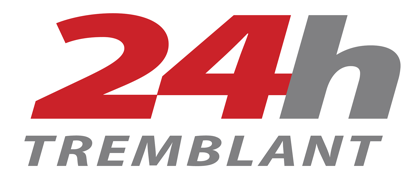 Bonjour,(Entreprise) est fière d'appuyer la cause du 24h Tremblant cette année. Nous sommes à la recherche de collègues motivés pour prendre part à l'événement du 10 au 12 décembre prochain. En plus de contribuer au mieux-être de milliers d'enfants, le 24h Tremblant, c'est une expérience incroyable, une occasion unique de tisser des liens durables avec vos pairs et de créer des souvenirs pour la vie.Nous sommes tous touchés, de près ou de loin, par la cause des enfants. Il est tellement valorisant et enrichissant de savoir que nos efforts se traduisent par des changements concrets dans leur vie. Faites la différence en participant !Ça vous intéresse? Contactez XX, ou présentez-vous à XX bureau (selon l'organisation).En attendant, voici un aperçu de ce qui vous attend pour ces trois jours d'action et d’émotions ! Hello,
(Company) is proud to support Tremblant’s 24h cause this year. We are looking for motivated colleagues to participate in the event this coming December 10 to 12.
Along with helping to change thousands of children’s lives for the better, Tremblant’s 24h is an incredible experience and a singular occasion to create lasting bonds with your peers and memories that will last you a lifetime.We are all affected, in some way or another, by children’s causes. It is so rewarding and enriching to know that our efforts are resulting in tangible changes in their lives. Participate and make a difference! Are you interested ? Contact XXX, or drop by the XX office (depending on company).
In the meantime, here’s a glimpse of what awaits you during the three days of action and emotion!